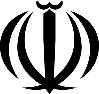 رياست جمهوريسازمان اداري و استخدامي کشورشاخص‌هاي عمومي ارزيابي عملكرد سال‌ 1400 دستگاه‏هاي اجرايي- سطح استانیمستندات شاخص: دستورالعمل میز خدمت موضوع نامه شماره 1538588 تاریخ 7/9/1396 سازمان اداری و استخدامی کشور، برنامه جامع اصلاح نظام اداری موضوع مصوبه شماره 302596 تاریخ 14/6/1397 شورای عالی اداری، بخشنامه حذف اخذ كپي مدارك هويتي، به شماره ۱۵۹۵۳۴۴ به تاريخ 05/10/1396 سازمان اداری و استخدامی کشور. بخشنامه ممنوعیت دریافت کپی مدارک هویتی توسط دستگاههای اجرایی از خدمتگیرندگان به شماره 309628 مورخ 17/06/1399مستندات شاخص: ماده (70) قانون مدیریت خدمات کشوری، بخشنامه شماره 1657363 مورخ 4/11/1396، دستورالعمل اجرایی نحوه انتخاب و انتصاب مدیران حرفه ای(موضوع تصویب نامه شماره 579095 مورخ 1/4/1395) ؛ دستورالعمل نحوه ارزیابی و توسعه شایستگی های عمومی مدیران حرفه ای (موضوع بخشنامه شماره 1657363 مورخ 4/11/1396)جدول شماره 1) مشخصات متصدیان مشاغل عمومي مورد عمل در دستگاه اجراييجدول شماره 2)  مشخصات متصدیان مشاغل اختصاصي مورد عمل در دستگاه اجرايي                                                                جدول شماره 3) اطلاعات مدیران حرفه ایمستندات شاخص: بخشنامه شماره 66111 نظام آموزش کارکنان دولت( موضوع بخشنامه شماره 1834/200 مورخ 30/01/1390)، اصلاحیه نظام آموزش کارمندان و مدیران دستگاه های اجرایی و پیوست های آن(موضوع بخشنامه شماره18819/92/200 مورخ 14/11/1392)- بورس های آموزشی خارج از کشور( موضوع بخشنامه شماره 21285/204 مورخ 28/04/89 و بخشنامه شماره 1132012 مورخ 02/02/96)- دستورالعمل نحوه احراز صلاحیت تدریس و اجرای برنامه تربیت مدرسان دوره های آموزشی کارکنان دولت( موضوع بخشنامه شماره 464185 مورخ 29/08/1397)مستندات قانونی شاخص: بند 24 سياست‌هاي كلي نظام اداري ابلاغي از سوي مقام معظم رهبري، مواد 91، 92 و 93 قانون مديريت خدمات كشوري، دستورالعمل اجرايي مواد 91 و 92 قانون مديريت خدمات کشوري(بخشنامه شماره 173706 تاريخ 27/12/1393 سازمان مديريت و برنامه‏ريزي کشور، قانون ارتقاي سلامت نظام اداري و مقابله با فساد، آيين‌نامه اجرايي ماده 26 قانون ارتقاي سلامت نظام اداري و مقابله با فساد(تصويب‌نامه شماره 45146/ت50080هـ تاريخ 24/4/1393 هيأت وزيران)، برنامه ارتقاء سلامت نظام اداري و مقابله با فساد(مصوبه شماره 37995/ت 28617هـ تاريخ 25/12/1382 هيئت وزيران)، آيين‌نامه پيش‌گيري و مبارزه با رشوه در دستگاه‏هاي اجرايي(مصوبه شماره 73377/ت 30374ه‍ تاريخ 22/12/1383 هيئت وزيران)، تصويب‌نامه شماره 77683/44770 تاريخ 8/4/1389 هيات وزيران، آيين نامه پيشگيري و مقابله نظام‌مند و پايدار با مفاسد اقتصادي در قوه مجريه(مصوبه شماره 192087/ت50328هـ مورخ 28/12/1392 هيات وزيران)، نامه شماره 4349/93/200 مورخ 3/4/1393 معاونت توسعه مديريت و سرمايه انساني رئيس جمهور، بخشنامه شماره 5272/93/200 تاريخ 17/4/93 و بخشنامه شماره 13472/93/200 تاريخ 7/10/1393 موضوع ساماندهي کميته‌هاي تخصصي مرتبط با مسايل مديريتي و اداري، تصویبنامه شورای عالی اداری شماره 954930 مورخ 22/10/1395 در خصوص کارگروه ارتقای سلامت نظام اداری.مستندات قانونی شاخص: تصويبنامه حقوق شهروندي در نظام اداري (موضوع مصوبه شماره 1127128 مورخ 28/12/1395 شوراي عالي اداري،قانون حمایت از معلولان و جانبازانمستندات قانونی شاخص: پیامهای مقام معظم رهبری به اجلاسهای سراسری بویژه اجلاس سیزدهم، آییننامه ترویج و توسعه اقامه نماز مصوب هییت وزیران شماره51868/ت17323ه تاریخ30/01/1376 و اخرین اصلاحیه شماره69443/ت 43835 ه تاریخ20/06/1393 بویژه ماده 20 آیین نامه، طرح جامع توسعه فرهنگ اقامه نمار مصوب شورای عالی انقلاب فرهنگی کشور مصوبه جلسه566 تاریخ 04/05/1384، نظام جامع برنامهریزی، نظارت و ارزیابی توسعه و ترویج فرهنگ اقامه نماز در دستگاههای اجرایی، اقدام ملی 5 ذیل راهبردهای ملی از راهبرد کلان نقشه مهندسی فرهنگی مورخ 15/12/1391، مفاد بندهای مواد 95 و 97 قانون برنامه ششم توسعه اقتصادی، سیاسی، اجتماعی و فرهنگی کشور و ضوابط و مقررات مربوطه، ماده 5 ضوابط اجرایی قانون بودجه سال1400 دستگاه های اجرایی مستندات قانونی شاخص: مواد 81 و 82 و 83 فصل يازدهم قانون مديريت خدمات كشوري و آيين‌نامه اجرايي آن (تصميم‌نامه شماره 4225/44327 تاريخ 14/1/1389 هياًت وزيران)، دستورالعمل اجرايي استقرار نظام مديريت عملكرد.رديف      عنوان شاخصواحد سنجشهدف کميسقف امتياز1نحوه ارائه خدمات دستگاه و سهولت استفادهدرصد1003252شايسته‏سالاري در انتصاب نيروي انسانيدرصد1001003اجرا و ارزشیابی دورههای آموزشی مدیران و کارکناندرصد100804ارتقاء سلامت اداري دستگاهدرصد100805ارائه خدمت به شهروندان توانخواه درصد100506استقرار نظام رسيدگي به شکایات مردميدرصد100807استقرار نظام جامع توسعه و ترويج فرهنگ اقامه نمازدرصد100358آسيب شناسي و بهبود عملکرد(PDCA)درصد100250جمع کلجمع کلجمع کلجمع کل1000      شاخص اول-  نحوه ارائه خدمات دستگاه و سهولت استفاده (325 امتياز)      شاخص اول-  نحوه ارائه خدمات دستگاه و سهولت استفاده (325 امتياز)      شاخص اول-  نحوه ارائه خدمات دستگاه و سهولت استفاده (325 امتياز)      شاخص اول-  نحوه ارائه خدمات دستگاه و سهولت استفاده (325 امتياز)شماره نماگرعنوان نماگرنحوه سنجشسقف امتياز1وجود اطلاعات و قابلیت‌های خاص در تارنمای دستگاهبر اساس شیوه نامه252کیفیت ارائه خدمات از طریق میزخدمت (حضوری، الکترونیکی، ترکیبی)بر اساس شیوه نامه2003حذف دریافت کپی مدارک هویتی از خدمتگیرندگان (کارت ملی و شناسنامه)بر اساس شیوه نامه100مستندات قابل ارائه از سوی دستگاه: ارائه مستندات مرتبط با نماگرهای شاخصمستندات قابل ارائه از سوی دستگاه: ارائه مستندات مرتبط با نماگرهای شاخصمستندات قابل ارائه از سوی دستگاه: ارائه مستندات مرتبط با نماگرهای شاخصمستندات قابل ارائه از سوی دستگاه: ارائه مستندات مرتبط با نماگرهای شاخص    شاخص دوم-شايسته‏سالاري در انتصاب نيروي انساني(100 امتیاز)    شاخص دوم-شايسته‏سالاري در انتصاب نيروي انساني(100 امتیاز)    شاخص دوم-شايسته‏سالاري در انتصاب نيروي انساني(100 امتیاز)    شاخص دوم-شايسته‏سالاري در انتصاب نيروي انساني(100 امتیاز)شماره نماگرعنوان نماگرنحوه سنجشسقف امتياز 1رعایت شرایط احراز مشاغل در انتصابات سال مورد ارزیابی بر اساس اطلاعات جداول شماره 1 تا 3 و شیوه نامه 302رعایت ضوابط مرتبط با انتخاب و انتصاب مدیرانبر اساس اطلاعات جداول شماره 1 تا 3 و شیوه نامه 403انتصابات و ارتقاء مدیران از میان دارندگان گواهینامه شایستگیهای عمومی مدیریتیبر اساس اطلاعات جداول شماره 1 تا 3 و شیوه نامه 30مستندات قابل ارائه از سوي دستگاه: تکمیل نمودن جدول شماره 1، 2 و 3 قالب فایل اکسل و بارگزاری آنها در سامانه.مستندات قابل ارائه از سوي دستگاه: تکمیل نمودن جدول شماره 1، 2 و 3 قالب فایل اکسل و بارگزاری آنها در سامانه.مستندات قابل ارائه از سوي دستگاه: تکمیل نمودن جدول شماره 1، 2 و 3 قالب فایل اکسل و بارگزاری آنها در سامانه.مستندات قابل ارائه از سوي دستگاه: تکمیل نمودن جدول شماره 1، 2 و 3 قالب فایل اکسل و بارگزاری آنها در سامانه.ردیفعناوین مشاغل عمومی مورد عملپستهانام و نام خانوادگیتاریخ انتصابتاریخ انتصابتاریخ انتصابرشته تحصیلی بدو استخدامرشته تحصیلی بدو استخدامآخرين مدرک تحصيليآخرين مدرک تحصيليتاریخ اعمال آخرین مدرکتاریخ اعمال آخرین مدرکتاریخ اعمال آخرین مدرکدلایل عدم رعایت ضوابطردیفعناوین مشاغل عمومی مورد عملپستهانام و نام خانوادگیروزماهسالمقطععنوانمقطععنوانروزماهسالدلایل عدم رعایت ضوابطردیفعناوین مشاغل اختصاصیپستهانام و نام خانوادگیتاریخ انتصابتاریخ انتصابتاریخ انتصابرشته تحصیلی بدو استخدامرشته تحصیلی بدو استخدامآخرين مدرک تحصيليآخرين مدرک تحصيليتاریخ اعمال آخرین مدرکتاریخ اعمال آخرین مدرکتاریخ اعمال آخرین مدرکدلایل عدم رعایت ضوابطردیفعناوین مشاغل اختصاصیپستهانام و نام خانوادگیروزماهسالمقطععنوانمقطععنوانروزماهسالدلایل عدم رعایت ضوابطعنوان دستگاه اجرایی:                                                  عنوان دستگاه اجرایی:                                                  عنوان دستگاه اجرایی:                                                  عنوان دستگاه اجرایی:                                                  عنوان دستگاه اجرایی:                                                  عنوان دستگاه اجرایی:                                                  عنوان دستگاه اجرایی:                                                  تعداد کل پستهای مدیریتی دستگاه اجرایی: ....... پستتعداد کل پستهای مدیریتی دستگاه اجرایی: ....... پستتعداد کل پستهای مدیریتی دستگاه اجرایی: ....... پستتعداد کل پستهای مدیریتی دستگاه اجرایی: ....... پستتعداد کل پستهای مدیریتی دستگاه اجرایی: ....... پستتعداد کل پستهای مدیریتی دستگاه اجرایی: ....... پستتعداد کل پستهای مدیریتی باتصدی: ...... پستتعداد کل پستهای مدیریتی باتصدی: ...... پستتعداد کل پستهای مدیریتی باتصدی: ...... پستتعداد کل پستهای مدیریتی باتصدی: ...... پستتعداد کل پستهای مدیریتی باتصدی: ...... پستردیفنام و نام خانوادگیشغلپستتاریخ انتصابتاریخ انتصابتاریخ انتصابسطح مدیریتی جنسیتسال تولدتحصیلاتتحصیلاتنوع استخدامسابقه خدمت دولتیسنوات تجربه مدیریتی: ....سنوات تجربه مدیریتی: ....سنوات تجربه مدیریتی: ....سنوات تجربه غیر مدیریتیردیفنام و نام خانوادگیشغلپستروزماهسالسطح مدیریتی جنسیتسال تولدمقطعرشته تحصیلینوع استخدامسابقه خدمت دولتیسطح قبلیسطح فعلیسایر سطوحسنوات تجربه غیر مدیریتی             شاخص سوم - اجرا و ارزشیابی دوره های آموزشی مدیران و کارکنان( 80 امتیاز)             شاخص سوم - اجرا و ارزشیابی دوره های آموزشی مدیران و کارکنان( 80 امتیاز)             شاخص سوم - اجرا و ارزشیابی دوره های آموزشی مدیران و کارکنان( 80 امتیاز)             شاخص سوم - اجرا و ارزشیابی دوره های آموزشی مدیران و کارکنان( 80 امتیاز)شماره نماگرعنوان نماگرنحوه سنجشامتیاز1اجرای دورههای آموزشی مدیران به تفکیک سطوح مختلف مدیریتی بر اساس برنامه آموزشی مصوب بر اساس شیوه نامه252اجرای دورههای آموزشی کارکنان بر اساس برنامه آموزشی مصوب بر اساس شیوه نامه253ارزشیابی دورههای آموزشی (سطح 1 و 2)بر اساس شیوه نامه154بررسی اثربخشی دورههای آموزشی (سطح 3 و4)بر اساس شیوه نامه15مستندات قابل ارائه از سوي دستگاه: : ارائه گزارش مدیریتی از برگزاری دوره های آموزشی پیش بینی شده برای مدیران و کارکنان شامل؛ تعداد دوره های برگزار شده برای مدیران و کارکنان، چند نمونه گواهینامه های آموزشی صادر شده برای کارکنان و مدیران،  ارائه گزارش ارزشیابی و سنجش اثربخشی دوره های آموزشی اجرا شده، ارائه نفر ساعت و سرانه آموزش کارکنان و مدیران بر اساس کلیات برنامه آموزشی، درصد میزان دوره های آموزشی اجرا شده به نسبت دوره های آموزشی پیش بینی شده سال 1400مستندات قابل ارائه از سوي دستگاه: : ارائه گزارش مدیریتی از برگزاری دوره های آموزشی پیش بینی شده برای مدیران و کارکنان شامل؛ تعداد دوره های برگزار شده برای مدیران و کارکنان، چند نمونه گواهینامه های آموزشی صادر شده برای کارکنان و مدیران،  ارائه گزارش ارزشیابی و سنجش اثربخشی دوره های آموزشی اجرا شده، ارائه نفر ساعت و سرانه آموزش کارکنان و مدیران بر اساس کلیات برنامه آموزشی، درصد میزان دوره های آموزشی اجرا شده به نسبت دوره های آموزشی پیش بینی شده سال 1400مستندات قابل ارائه از سوي دستگاه: : ارائه گزارش مدیریتی از برگزاری دوره های آموزشی پیش بینی شده برای مدیران و کارکنان شامل؛ تعداد دوره های برگزار شده برای مدیران و کارکنان، چند نمونه گواهینامه های آموزشی صادر شده برای کارکنان و مدیران،  ارائه گزارش ارزشیابی و سنجش اثربخشی دوره های آموزشی اجرا شده، ارائه نفر ساعت و سرانه آموزش کارکنان و مدیران بر اساس کلیات برنامه آموزشی، درصد میزان دوره های آموزشی اجرا شده به نسبت دوره های آموزشی پیش بینی شده سال 1400مستندات قابل ارائه از سوي دستگاه: : ارائه گزارش مدیریتی از برگزاری دوره های آموزشی پیش بینی شده برای مدیران و کارکنان شامل؛ تعداد دوره های برگزار شده برای مدیران و کارکنان، چند نمونه گواهینامه های آموزشی صادر شده برای کارکنان و مدیران،  ارائه گزارش ارزشیابی و سنجش اثربخشی دوره های آموزشی اجرا شده، ارائه نفر ساعت و سرانه آموزش کارکنان و مدیران بر اساس کلیات برنامه آموزشی، درصد میزان دوره های آموزشی اجرا شده به نسبت دوره های آموزشی پیش بینی شده سال 1400شاخص چهارم- ارتقاء سلامت اداري دستگاه(80 امتياز)شاخص چهارم- ارتقاء سلامت اداري دستگاه(80 امتياز)شاخص چهارم- ارتقاء سلامت اداري دستگاه(80 امتياز)شاخص چهارم- ارتقاء سلامت اداري دستگاه(80 امتياز)شماره نماگرعنوان نماگرنحوه سنجشسقف امتياز1رفع گلوگاههای فساد در سطح دستگاه بر اساس شیوه نامه502فرهنگ سازی، آگاهسازی و اطلاع رسانی به مراجعین در جهت جلوگیری از وقوع فسادبر اساس شیوه نامه30مستندات قابل ارائه از سوی دستگاه: ارائه مستندات مرتبط با نماگرهای شاخصمستندات قابل ارائه از سوی دستگاه: ارائه مستندات مرتبط با نماگرهای شاخصمستندات قابل ارائه از سوی دستگاه: ارائه مستندات مرتبط با نماگرهای شاخصمستندات قابل ارائه از سوی دستگاه: ارائه مستندات مرتبط با نماگرهای شاخص شاخص پنجم- ارائه خدمت به شهروندان توانخواه (50 امتياز) شاخص پنجم- ارائه خدمت به شهروندان توانخواه (50 امتياز) شاخص پنجم- ارائه خدمت به شهروندان توانخواه (50 امتياز) شاخص پنجم- ارائه خدمت به شهروندان توانخواه (50 امتياز)شماره نماگرعنوان نماگرنحوه سنجشسقف امتياز1ارائه خدمت به شهروندان توانخواهبر اساس شیوه نامه 5050مستندات قابل ارائه از سوی دستگاه: نیازی به ارائه مستندات نمی باشدمستندات قابل ارائه از سوی دستگاه: نیازی به ارائه مستندات نمی باشدمستندات قابل ارائه از سوی دستگاه: نیازی به ارائه مستندات نمی باشدمستندات قابل ارائه از سوی دستگاه: نیازی به ارائه مستندات نمی باشدمستندات قابل ارائه از سوی دستگاه: نیازی به ارائه مستندات نمی باشد      شاخص ششم- استقرار نظام رسيدگي به شکایات مردمي (80 امتياز)      شاخص ششم- استقرار نظام رسيدگي به شکایات مردمي (80 امتياز)      شاخص ششم- استقرار نظام رسيدگي به شکایات مردمي (80 امتياز)      شاخص ششم- استقرار نظام رسيدگي به شکایات مردمي (80 امتياز)شماره نماگرعنوان نماگرنحوه سنجشسقف امتياز1استقرار نظام رسيدگي به شکایات مردميبر اساس شیوه نامه 80مستندات قابل ارائه از سوي دستگاه: مستندات مرتبط با نماگر تکمیل و در سامانه به عنوان فایل ضمیمه پیوست شود.مستندات قابل ارائه از سوي دستگاه: مستندات مرتبط با نماگر تکمیل و در سامانه به عنوان فایل ضمیمه پیوست شود.مستندات قابل ارائه از سوي دستگاه: مستندات مرتبط با نماگر تکمیل و در سامانه به عنوان فایل ضمیمه پیوست شود.مستندات قابل ارائه از سوي دستگاه: مستندات مرتبط با نماگر تکمیل و در سامانه به عنوان فایل ضمیمه پیوست شود.                 شاخص هفتم- استقرار نظام جامع توسعه و ترويج فرهنگ اقامه نماز(35 امتياز)                 شاخص هفتم- استقرار نظام جامع توسعه و ترويج فرهنگ اقامه نماز(35 امتياز)                 شاخص هفتم- استقرار نظام جامع توسعه و ترويج فرهنگ اقامه نماز(35 امتياز)                 شاخص هفتم- استقرار نظام جامع توسعه و ترويج فرهنگ اقامه نماز(35 امتياز)شماره نماگرعنوان نماگرنحوه سنجشسقف امتياز1ميزان استقرار نظام جامع توسعه و ترويج فرهنگ اقامه نمازبراساس شيوه نامه شاخص35مستندات قابل ارائه از سوی دستگاه: نیازی به ارائه مستندات نمی باشدمستندات قابل ارائه از سوی دستگاه: نیازی به ارائه مستندات نمی باشدمستندات قابل ارائه از سوی دستگاه: نیازی به ارائه مستندات نمی باشدمستندات قابل ارائه از سوی دستگاه: نیازی به ارائه مستندات نمی باشد                                                         شاخص هشتم- آسيب شناسي و بهبود عملکرد(250 امتیاز)                                                         شاخص هشتم- آسيب شناسي و بهبود عملکرد(250 امتیاز)                                                         شاخص هشتم- آسيب شناسي و بهبود عملکرد(250 امتیاز)                                                         شاخص هشتم- آسيب شناسي و بهبود عملکرد(250 امتیاز)شماره نماگرعنوان نماگرنحوه سنجشسقف امتياز1شناسايي نقاط قابل بهبود و ارائه برنامه اقدام در حوزه شاخصهاي عمومي و اختصاصيبراساس شيوه نامه1002ميزان اجراي برنامه اقدامبراساس شيوه نامه150مستندات قابل ارائه از سوی دستگاه: ارائه مستندات مرتبط با نماگرهای شاخصمستندات قابل ارائه از سوی دستگاه: ارائه مستندات مرتبط با نماگرهای شاخصمستندات قابل ارائه از سوی دستگاه: ارائه مستندات مرتبط با نماگرهای شاخصمستندات قابل ارائه از سوی دستگاه: ارائه مستندات مرتبط با نماگرهای شاخص